Договор №об оказании платных образовательных услуг_г.Дубна_  									 «___» _____ _ 2021 г.Муниципальное бюджетное общеобразовательное учреждение  гимназия № 8  им. академика Н.Н. Боголюбова города Дубны Московской области, осуществляющее  образовательную  деятельность (далее  - образовательная организация) на основании лицензии от «05» декабря 2016 г. серия 50Л 01 №0008661, выданной Министерством образования Московской области бессрочно, и свидетельства о государственной аккредитации серия 50 А 01 № 0001466, выданного Министерством образования Московской области сроком  до 11 марта 2025г., в лице директора гимназии Горячевой Татьяны Андреевны, действующего  на  основании  Устава  гимназии,  с одной стороны,  ________________________________________________________________________________________,                                   (фамилия, имя, отчество и статус законного представителя несовершеннолетнего-мать, отец, опекун, попечитель, уполномоченный представитель органа опеки и попечительства или учреждение социальной защиты, в котором находится нуждающийся в опеке или попечительстве несовершеннолетний, либо лица, действующего на основании доверенности, выданной законным представителем) именуем__ в дальнейшем «Заказчик», _____________________________________________________,           (фамилия, имя, отчество (при наличии) лица, зачисляемого на обучение)именуем__ в дальнейшем «Обучающийся»,  совместно  именуемые  Стороны, заключили настоящий Договор о нижеследующем:I. Предмет договора     1.1. Исполнитель обязуется предоставить образовательную услугу, а Обучающийся/Заказчик (ненужное вычеркнуть) обязуется оплатить «______________________________________________________________________________________» (наименование дополнительной общеобразовательной программы)обучающегося ______________________________________________________ «______» класса(Ф.И.О. обучающегося)     1.2. Срок освоения образовательной   программы   (продолжительность обучения) на момент подписания Договора составляет с «___»_____20   г. по «____»         20___г. ,    раз  в неделю по  академическому часу.II. Взаимодействие сторон2.1. Исполнитель вправе:2.1.1. Самостоятельно или на основе сетевого взаимодействия осуществлять образовательный процесс, устанавливать системы оценок, формы, порядок и периодичность проведения промежуточной аттестации Обучающегося.2.1.2. Применять к Обучающемуся меры поощрения и меры дисциплинарного взыскания в соответствии с законодательством Российской Федерации, учредительными документами Исполнителя, настоящим Договором и локальными нормативными актами Исполнителя.2.2. Заказчик вправе:2.2.1. Получать информацию от Исполнителя по вопросам организации и обеспечения надлежащего исполнения услуг, предусмотренных разделом I настоящего Договора.2.3. Обучающемуся предоставляются академические права в соответствии с частью 1 статьи 34 Федерального закона от 29 декабря 2012 г. № 273-ФЗ «Об образовании в Российской Федерации» (Собрание законодательства Российской Федерации, 2012, № 53, ст. 7598; 2013, № 19, ст. 2326; № 30, ст. 4036). Обучающийся также вправе:2.3.1. Получать информацию от Исполнителя по вопросам организации и обеспечения надлежащего предоставления услуг, предусмотренных разделом I настоящего Договора;2.3.2. Пользоваться в порядке, установленном локальными нормативными актами, имуществом Исполнителя, необходимым для освоения образовательной программы;2.3.3. Принимать в порядке, установленном локальными нормативными актами, участие в социально-культурных, оздоровительных и иных мероприятиях, организованных Исполнителем;2.3.4. Получать полную и достоверную информацию об оценке своих знаний, умений, навыков и компетенций, а также о критериях этой оценки.2.4. Исполнитель обязан:2.4.1. Зачислить Обучающегося, выполнившего установленные законодательством Российской Федерации, учредительными документами, локальными нормативными актами Исполнителя условия приема, в качестве__обучающегося_                              (категория Обучающегося)2.4.2. Довести до Заказчика информацию, содержащую сведения о предоставлении платных образовательных услуг в порядке и объеме, которые предусмотрены Законом Российской Федерации от 7 февраля 1992 г. № 2300-1 «О защите прав потребителей» и Федеральным законом от 29 декабря 2012 г. № 273-ФЗ «Об образовании в Российской Федерации»;2.4.3. Организовать и обеспечить надлежащее предоставление образовательных услуг, предусмотренных разделом I настоящего Договора. Образовательные услуги оказываются в соответствии с федеральным государственным образовательным стандартом, учебным планом, в том числе индивидуальным, и расписанием занятий Исполнителя;2.4.4. Обеспечить Обучающемуся предусмотренные организацией досуговой деятельности условий;2.4.5. Принимать от Обучающегося и (или) Заказчика плату за образовательные услуги;2.4.6. Обеспечить Обучающемуся уважение человеческого достоинства, защиту от всех форм физического и психического насилия, оскорбления личности, охрану жизни и здоровья.2.4.7. Сохранить место за обучающимся в случае пропуска занятий по уважительным причинам (с учетом оплаты услуг, предусмотренных разделом I настоящего договора).2.5. Заказчик и (или) Обучающийся обязан (-ы):2.5.1 Своевременно вносить плату за предоставляемые Обучающемуся образовательные услуги, указанные в разделе I настоящего Договора, в размере и порядке, определенными настоящим Договором, а также предоставлять платежные документы, подтверждающие такую оплату. 2.5.2. Извещать Исполнителя о причинах отсутствия на занятиях Обучающегося в случае, если у Обучающегося отсутствует такая возможность. 2.5.3. Обучающийся обязан соблюдать требования, установленные в статье 43 ФЗ от 29.12.2012 г. № 273-ФЗ «Об образовании РФ», в том числе:выполнять задания для подготовки к занятиям, предусмотренным учебным планом;извещать Исполнителя о причинах отсутствия на занятиях;обучаться в гимназии по образовательной программе с соблюдением требований, установленных учебным планом Исполнителя.III. Стоимость образовательных услуг, сроки и порядок их оплаты3.1. Полная стоимость образовательных услуг _______________ рублей, за 1 час обучения Обучающегося составляет ________________ рублей (устанавливается Постановлением Администрации г.о. Дубны – Приложение№1)Увеличение стоимости образовательных услуг после заключения настоящего Договора не допускается, за исключением увеличения стоимости указанных услуг с учетом уровня инфляции, предусмотренного основными характеристиками федерального бюджета на очередной финансовый год и плановый период.Исполнитель вправе снизить стоимость платных образовательных услуг по договору с учетом покрытия недостающей стоимости платных образовательных услуг за счет собственных средств исполнителя, в том числе средств, полученных от приносящей доход деятельности, добровольных пожертвований и целевых взносов физических и (или) юридических лиц. Основания и порядок снижения стоимости платных образовательных услуг устанавливаются локальным нормативным актом и доводятся до сведения заказчика и обучающегося.3.2. Оплата производится ежемесячно, не позднее 15 числа каждого месяца, следующего за отчетным, по безналичному расчету по квитанции установленного образца.  Копия квитанции в обязательном порядке предоставляется в гимназию в 3-х-дневный срок после оплаты.IV. Порядок изменения и расторжения Договора4.1. Условия, на которых заключен настоящий Договор, могут быть изменены по соглашению Сторон или в соответствии с законодательством Российской Федерации.4.2. Настоящий Договор может быть расторгнут по соглашению Сторон.4.3. Настоящий Договор может быть расторгнут по инициативе Исполнителя в одностороннем порядке в случаях:установления нарушения порядка приема в гимназию, повлекшего по вине Обучающегося его незаконное зачисление в гимназию,просрочки оплаты стоимости платных образовательных услуг,невозможности надлежащего исполнения обязательства оп оказанию платных образовательных услуг вследствие действий (бездействий) Обучающегося.4.4. Действие настоящего Договора прекращается досрочно:по инициативе Обучающегося или Заказчика, в том числе в случае перевода Обучающегося для продолжения освоения образовательной программы в другую организацию, осуществляющую образовательную деятельность;по инициативе Исполнителя в случае применения к Обучающемуся, достигшему возраста пятнадцати лет, отчисления как меры дисциплинарного взыскания, в случае невыполнения Обучающимся по образовательной программе обязанностей по добросовестному освоению такой образовательной программы и выполнению учебного плана, а также в случае установления нарушения порядка приема в образовательную организацию, повлекшего по вине Обучающегося его незаконное зачисление в образовательную организацию;по обстоятельствам, не зависящим от воли Обучающегося или родителей (законных представителей) несовершеннолетнего Обучающегося и Исполнителя, в том числе в случае ликвидации Исполнителя.4.5. Исполнитель вправе отказаться от исполнения обязательств по Договору при условии полного возмещения Обучающемуся убытков.4.6. Обучающийся вправе отказаться от исполнения настоящего Договора при условии оплаты Исполнителю фактически понесенных им расходов.V. Ответственность Исполнителя, Заказчика и Обучающегося5.1. За неисполнение или ненадлежащее исполнение своих обязательств по настоящему Договору Стороны несут ответственность, предусмотренную законодательством Российской Федерации и настоящим Договором.5.2. При обнаружении недостатка образовательной услуги, в том числе оказания не в полном объеме, предусмотренном образовательными программами (частью образовательной программы), Заказчик вправе по своему выбору потребовать:5.2.1. Безвозмездного оказания образовательной услуги.5.2.2. Соразмерного уменьшения стоимости оказанной образовательной услуги.5.2.3. Возмещения понесенных им расходов по устранению недостатков оказанной образовательной услуги своими силами или третьими лицами.5.3. Если Исполнитель нарушил сроки оказания образовательной услуги (сроки начала и (или) окончания оказания образовательной услуги и (или) промежуточные сроки оказания образовательной услуги) либо если во время оказания образовательной услуги стало очевидным, что она не будет оказана в срок, Заказчик вправе по своему выбору:5.3.1. Назначить Исполнителю новый срок, в течение которого Исполнитель должен приступить к оказанию образовательной услуги и (или) закончить оказание образовательной услуги;5.3.2. Поручить оказать образовательную услугу третьим лицам за разумную цену и потребовать от исполнителя возмещения понесенных расходов;5.3.3. Потребовать уменьшения стоимости образовательной услуги;5.3.4. Расторгнуть Договор в одностороннем порядке.VI. Срок действия Договора6.1. Настоящий Договор вступает в силу с «____» ______20__ г. и действует до «____»______20__ г. VII. Заключительные положения7.1. Общие условия, указанные в настоящем Договоре, соответствуют информации, размещенной на официальном сайте Исполнителя в сети «Интернет» на дату заключения настоящего Договора.7.2. Под периодом предоставления образовательной услуги (периодом обучения) понимается промежуток времени с даты издания приказа о зачислении Обучающегося в образовательную организацию до даты издания приказа об окончании обучения или отчислении Обучающегося из образовательной организации.7.3. Настоящий Договор составлен в 2 экземплярах, по одному для каждой из сторон. Все экземпляры имеют одинаковую юридическую силу. Изменения и дополнения настоящего Договора могут производиться только в письменной форме и подписываться уполномоченными представителями Сторон.7.4. Изменения Договора оформляются дополнительными соглашениями к Договору.VIII. Адреса и реквизиты СторонИсполнитель                                    			Заказчик родитель и (или) законный представитель                     Муниципальное бюджетное общеобразовательное      		Ф.И.О._______________________ учреждение гимназия № 8 им. академика 			Адрес регистрации по месту жительстваН.Н. Боголюбова города Дубны Московской области 		и месту пребывания:Адрес: 141980, Московская область, 										г.Дубна, ул. Весклера, д.23.						___________________________________ИНН – 5010028100							Телефон:___________________________КПП – 501001001 							Паспорт серия__________№___________ОГРН – 1035002203500						Выдан_____________________________									___________________________________Директор гимназии							_______________ «___» ________20__ г.Горячева Татьяна Андреевна					       (подпись)    (Ф.И.О. и подпись)«____» _____________20___ г.М.П.Приложение №1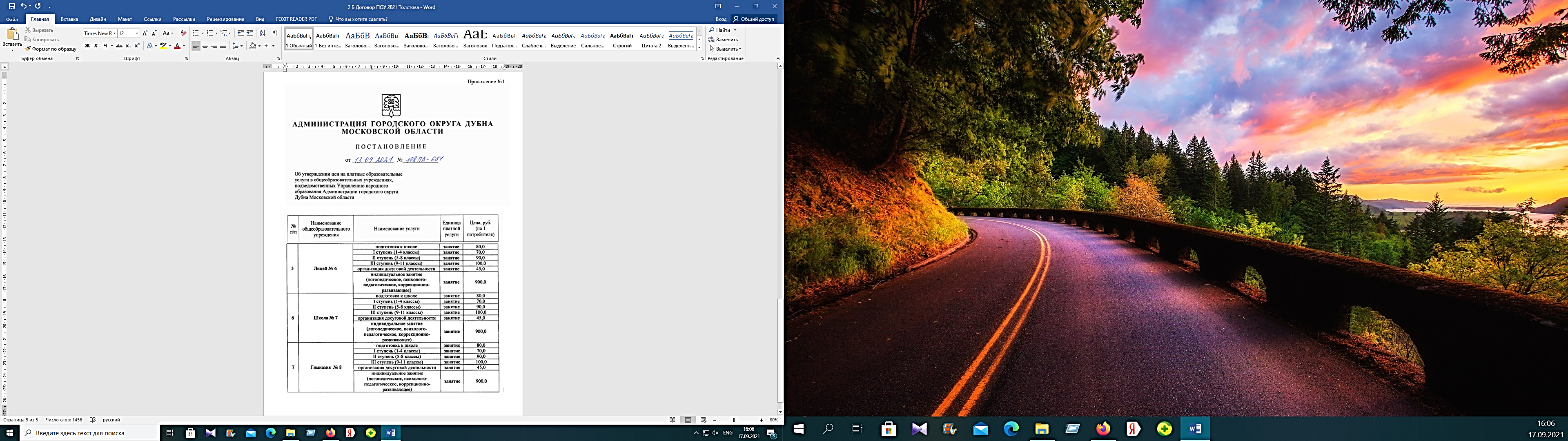                    Обучающийся: ____________________________________     (Фамилия, имя, отчество обучающегося) _____________________________________               (адрес места жительства)__________________________                   (телефон) ________________________               (дата рождения) _________________________________________ (паспорт: серия, номер, когда и кем выдан при наличии) ______________________              (подпись) 